    Field Dressed Weight:________  Carcass Weight: ___________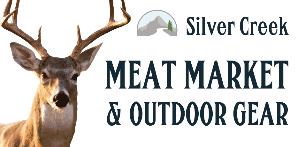     Deposit: $100 Hide-on / $75 Quartered / $35 Boneless Received by:______________________________________Whitetail Boneless cutting fee: $35       Whitetail Quartered cutting fee: $75Base Bone-in Cutting Fee for Whole Game (Calculated from skinned carcass weight):    Animals up to 59lbs: $100     60-99lbs:$115                100-149lbs:$125                150lbs and up:$1.25 per lb   Whitetail Skinning Options: Skinning $20         Save Hide   $25        Save Cape and Freeze (Caped to neck) $35  Other Options:  Save Antlers (Cut off at base) $5     Save Antlers (Skull cap) $15    Save head $10We will refuse any dirty or spoiled meat - Please take care of your harvest! All hogs must be skinned. (USDA & HEALTH CODE REGULATION) Prices include vacuum bagging of products. Additional .10 per bag if custom bagging weights requested.Wasting game meat is a crime. All meat AND ANTLERS must be picked up within 2 weeks of the notification the order is ready. After this time period, the processor reserves the right to surrender the meat to TPWD and dispose of head/antlers.I agree to pay in-full the remaining balance upon pickup and will pick up, or arrange for shipping in a timely manner. Signed:___________________________________________ Date:_______________________Employee only sectionCompleted Order Inspected by _______________________ Date:_______________________Customer Notified on________________     Signed___________________________________Order picked up by ___________________________________Signed:___________________________________________Date:_______________________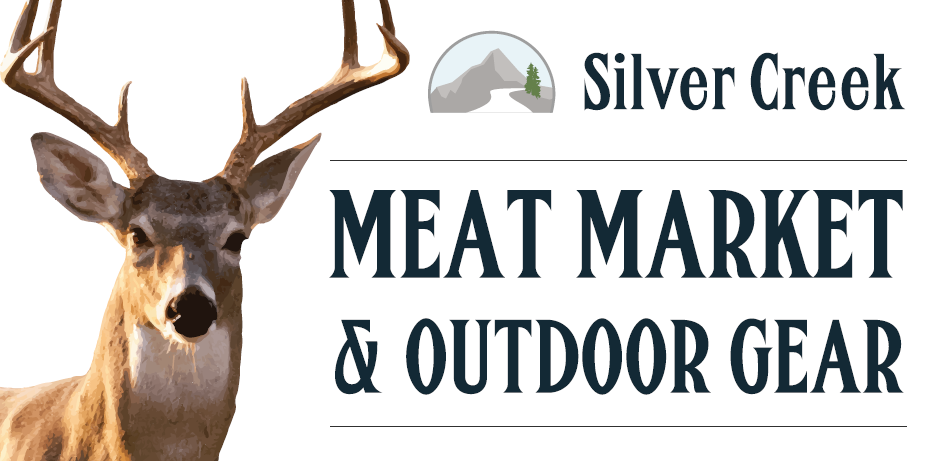  Name:Address: City:                                                                      State:                                                 Zip:Phone #:                                                              Email:Drop-off Date:                                                    Hunter’s License #:BackstrapWholeGrind*Stew	JerkySmokedSmokedBackstrapSteaks:¾”thickButterflyTenderizedTenderloinsWholeGrindMedallionsStewBacon-wrapBacon-wrapHamsWholeGrindRoastsSteaksTenderized steaksTenderized steaksStewStewJerkyRibsWholeGrindShouldersWholeGrindNeckWholeGrindWeight or %Weight or %Price per PoundPrice per PoundTotal PriceHamburger Grind(1# bags unless otherwise specified)Hamburger Grind(1# bags unless otherwise specified)Hamburger Grind(1# bags unless otherwise specified)Add Beef $4.50 per lb added)/Pork 3.00 per lb/ Bacon (7.50 per lb)/  Tallow  1.00 per lb      10%  20%Add Beef $4.50 per lb added)/Pork 3.00 per lb/ Bacon (7.50 per lb)/  Tallow  1.00 per lb      10%  20%Add Beef $4.50 per lb added)/Pork 3.00 per lb/ Bacon (7.50 per lb)/  Tallow  1.00 per lb      10%  20%.45.45Chili GrindChili GrindChili Grind“““.35.35Hamburger PattiesHamburger PattiesHamburger Patties1/3 lb  patties1/3 lb  patties1/3 lb  patties2.252.25Bacon Wrapped Chopped SteaksBacon Wrapped Chopped SteaksBacon Wrapped Chopped SteaksOriginal Jalapeño and cheeseOriginal Jalapeño and cheeseOriginal Jalapeño and cheese4.505.494.505.49Summer Sausage (min 10lb raw wt)Summer Sausage (min 10lb raw wt)Summer Sausage (min 10lb raw wt)Original Jalapeño and cheeseOriginal Jalapeño and cheeseOriginal Jalapeño and cheese4.005.004.005.00Dried Sausage Sticks (min 10lb raw wt)Dried Sausage Sticks (min 10lb raw wt)Dried Sausage Sticks (min 10lb raw wt)Original SpicyOriginal SpicyOriginal Spicy5.496.005.496.00Breakfast Pan Sausage (min 10 lb)Breakfast Pan Sausage (min 10 lb)Breakfast Pan Sausage (min 10 lb)OriginalOriginalOriginal3.493.49Fresh Chorizo (min 10lb)Fresh Chorizo (min 10lb)Fresh Chorizo (min 10lb)OriginalOriginalOriginal3.493.49Bratwurst Sausage (min 10 lb)Bratwurst Sausage (min 10 lb)Bratwurst Sausage (min 10 lb)Fresh or SmokedFresh or SmokedFresh or Smoked3.99/4.493.99/4.49Polish Sausage (min 10 lb)Polish Sausage (min 10 lb)Polish Sausage (min 10 lb)Fresh or SmokedFresh or SmokedFresh or Smoked3.99/4.993.99/4.99Jalapeno Cheese SausageJalapeno Cheese SausageJalapeno Cheese SausageFresh or SmokedFresh or SmokedFresh or Smoked4.00/5.494.00/5.49TenderizedTenderizedTenderized.75.75Jerky Raw WeightJerky Raw WeightJerky Raw WeightSmokey / Mild / SpicySmokey / Mild / SpicySmokey / Mild / Spicy6.996.99Stew meat; cut and trimmedStew meat; cut and trimmedStew meat; cut and trimmed4.004.00Bacon Wrapped TenderloinsBacon Wrapped TenderloinsBacon Wrapped Tenderloins$20 per deer$20 per deerRaw Jerky SlicesRaw Jerky SlicesRaw Jerky SlicesSeasoned/UnseasonedSeasoned/UnseasonedSeasoned/Unseasoned3.00/3.753.00/3.75Smoked and Marinated BackstrapSmoked and Marinated BackstrapSmoked and Marinated Backstrap$15 per deer$15 per deer